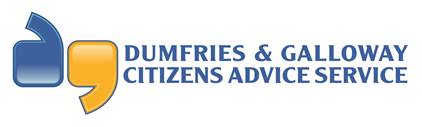 Person SpecificationJob Title:Fundraising and Development OfficerKnowledge & UnderstandingEvidence of experience and/or qualifications at SCQF Level 8Evidence of continuous professional development or recent graduate.Understanding of the need to manage information in a sensitive and appropriate manner.Recent experience of working in a fundraising environment or the enthusiasm to learn about this.                     Communication, numeracy and ICT skillsExcellent communication and interpersonal skills with staff, management, clients and external parties.Able to cultivate positive relationships and motivate others involved in fundraising activities and project work.Ability to complete application forms to an exceptional standard getting point across within a limited number of words.Good presentation skills and ability to represent the organisation at events and external meetings Ability relate statutory/legal language in a manner that can be understood by all.Excellent level of numeracy and literacy.Develop knowledge and understanding of internal IT systems e.g. CASTLE/Advisernet to allow useful reports to be used for funding applications. Use digital platforms to promote fundraising opportunities and income to the organisation.Operate to the high standards of the company ensuring attention to detail and accuracy of work.Generic cognitive skills, such as evaluation or analysisAbility to recognise opportunities as they present.Keen analytical skills, able to collate, review, interpret and display data. Ability to identify, report and/or solve problems quickly and efficiently.Good time management skills.Autonomy & AccountabilityAbility to work on own initiative, prioritise work and manage pressure.Dependable, reliable, trustworthy and approachable.Practice: applied knowledge, skills and understandingEnthusiastic, innovative, highly motivated, creative, focused approach to fundraising and implementation and development of services.Able to work flexible hours as required by the service.Ensure quality and performance standards are maintained in line with the standards set for the organisation.Flexible approach to work to meet the demands of the post.Clear understanding of the importance of excellence in service delivery.Willingness to learn and develop new skills.Have an understanding of social policy related work and how to apply this in a work environment.Highly trustworthy with a firm understanding of confidentiality.Understanding of Health and Safety legislation.OtherAble to travel throughout the regionValues and attitudesAn understanding and commitment to the aims and principles of the CAB service and to the policies and procedures of the organisation.